RÉVFÜLÖP NAGYKÖZSÉG POLGÁRMESTERE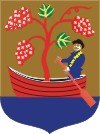 8253 Révfülöp, Villa-Filip tér 8.  Tel: 87/464-244  E-mail: polgarmester@revfulop.hu Weblap: www.revfulop.huM E G H Í V ÓRévfülöp Nagyközség Önkormányzata Képviselő-testületénekközmeghallgatását2020. január 31-én (pénteken) 17:00 óráraösszehívom.Az ülés helye: Községháza Szontágh Tamás termeA közmeghallgatás napirendje:Tájékoztatás a Képviselő-testület munkájárólElőterjesztő: Kondor Géza polgármesterKözérdekű kérdések, javaslatokA Képviselő-testület közmeghallgatására tisztelettel meghívom.Kérjük, hogy kérdéseiket és javaslataikat a rendezvény megtartása előtt 2020. január 31-én (pénteken) 10 óráig akár telefonon (87/464-244), akár e-mailben (hivatal@revfulop.hu) vagy postai úton (8253 Révfülöp, Villa-Filip tér 8.) juttassák el a hivatalba. A közmeghallgatáson választ adunk az előzetesen beérkezett és a helyszínen feltett kérdésekre, illetve meghallgatjuk véleményeiket és javaslataikat.Tisztelettel hívjuk és várjuk személyesen is a közügyek iránt érdeklődő polgárokat.Révfülöp, 2020. január 24.                                                                                                                                                                    Kondor Géza sk.                                                                                                        polgármester 